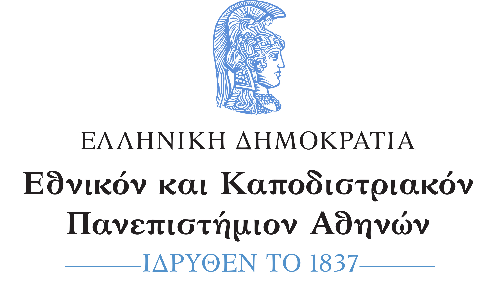                               ΘΕΟΛΟΓΙΚΗ ΣΧΟΛΗ - ΤΜΗΜΑ ΘΕΟΛΟΓΙΑΣ                                 ΤΟΜΕΑΣ ΣΥΣΤΗΜΑΤΙΚΗΣ ΘΕΟΛΟΓΙΑΣΠΡΑΚΤΙΚΗ-ΔΙΔΑΚΤΙΚΗ ΑΣΚΗΣΗΦΟΡΜΑ ΚΑΤΑΓΡΑΦΗΣ ΣΧΕΔΙΟΥ ΜΑΘΗΜΑΤΟΣΒΑΣΙΚΗ ΙΔΕΑ/ΒΑΣΙΚΟ ΘΕΜΑ:ΘΡΗΣΚΕΥΤΙΚΟ ΠΕΡΙΕΧΟΜΕΝΟ:ΠΡΟΣΔΟΚΩΜΕΝΑ ΜΑΘΗΣΙΑΚΑ ΑΠΟΤΕΛΕΣΜΑΤΑ:Σχέση των ΠΜΑ με το ΠΣ:ΠΡΟΣΟΧΗ: Αφού οριστούν τα ΠΜΑ αξιολογούμε και επαναπροσδιορίζουμε το θρησκευτικό περιεχόμενο με γνώμονα την αποτελεσματικότερη επίτευξη των ΠΜΑ.Παρατίθενται, αν χρησιμοποιήθηκαν ΦΥΛΛΑ ΕΡΓΑΣΙΑΣ, ΕΙΚΟΝΕΣ, ΑΛΛΟ ΥΛΙΚΟΟΝΟΜ/ΝΥΜΟ ΦΟΙΤΗΤΗ/ΤΡΙΑΣ:                                                                                     ΑΜ:ΟΝΟΜ/ΝΥΜΟ ΦΟΙΤΗΤΗ/ΤΡΙΑΣ:                                                                                     ΑΜ:ΜΕΝΤΟΡΑΣ:                                                                                ΣΧΟΛΕΙΟ:ΜΕΝΤΟΡΑΣ:                                                                                ΣΧΟΛΕΙΟ:ΒΑΘΜΙΔΑ:                                          ΤΑΞΗ:       ΒΑΘΜΙΔΑ:                                          ΤΑΞΗ:       ΕΝΟΤΗΤΑ:                                                    Στην κάτω γραμμή να επισημάνετε ανάλογα το Α και ΒΑ) Μονόωρη Διδασκαλία   /  Δίωρη Διδασκαλία          Β) από συνεχόμενο δίωρο   /  από σπαστό δίωρο Α) Μονόωρη Διδασκαλία   /  Δίωρη Διδασκαλία          Β) από συνεχόμενο δίωρο   /  από σπαστό δίωρο ΣΧΕΔΙΟ ΜΑΘΗΜΑΤΟΣΣΧΕΔΙΟ ΜΑΘΗΜΑΤΟΣΣΧΕΔΙΟ ΜΑΘΗΜΑΤΟΣΣΧΕΔΙΟ ΜΑΘΗΜΑΤΟΣΣΧΕΔΙΟ ΜΑΘΗΜΑΤΟΣΣΧΕΔΙΟ ΜΑΘΗΜΑΤΟΣΣτάδια μαθήματοςΤίτλος και Περιγραφή της δραστηριότητας(π.χ. «Παγωμένες Εικόνες»: Δίνεται στους μαθητές το κείμενο του…..)Ενέργειες του εκπαιδευτικού(Όσα κάνει και λέει ο εκπαιδευτικός στη διάρκεια της δραστηριότητας)Ενέργειες των μαθητών/τριών(Όσα κάνουν οι μαθητές/τριες στη διάρκεια της δραστηριότητας)Υλικά(Όσα απαιτούνται για τη δραστηριότητα)Τα Προσδοκώμενα Μαθησιακά Αποτελέσματα, που υπηρετούνται σε αυτό το στάδιο(καταγράφονται ποια ΠΜΑ υπηρετούνται σε κάθε στάδιο)1ο ΣΤΑΔΙΟΖητάμε από τα παιδιά να βιώσουν κάτι που έχει σχέση με την εμπειρία/ζωή τους, κάτι γνωστό, ώστε να συσχετίσουν αυτό που θα μάθουν στη συνέχεια με κάτι ήδη γνωστό, που δεν έχει απαραίτητα σχέση με το γνωστικό αντικείμενο2ο ΣΤΑΔΙΟ: Δημιουργούμε το πλαίσιο/ευκαιρία μάθησης να νοηματοδοτήσουν την εμπειρία τους που χρησιμοποιήθηκε στο προηγούμενο στάδιο μαθήματος. Μαθαίνουν, δηλαδή, τα στοιχεία εκείνα που τη συνδέουν με τον χαρακτήρα του μαθήματος, με γεγονότα και ορισμούς.  Ανάλογα με το γνωστικό αντικείμενο προσφέρονται οι έννοιες που βοηθούν στην οικοδόμηση της γνώσης.3ο ΣΤΑΔΙΟ:Δημιουργούμε το πλαίσιο/ευκαιρία μάθησης να αναλύσουν τη νέα γνώση. Για να γίνει η σχέση του βιώματος με τις νέες πληροφορίες κτήμα των παιδιών, για να κατακτήσουν ως πρόσωπα και να μετασχηματίσουν το βίωμα και τις πληροφορίες σε γνώση, αναλύουν το ζήτημα, το αξιολογούν, εκφράζουν τη γνώμη τους, διαπραγματεύονται τις ομοιότητες και τις διαφορές, διαμορφώνουν προσωπική άποψη και παίρνουν θέση. 4ο ΣΤΑΔΙΟ:Καλούνται οι μαθητές να συνδέσουν όλα τα προηγούμενα με το σήμερα, να τα εφαρμόσουν, είτε συσχετίζοντάς τα με την πραγματικότητα που ζουν και τον κόσμο στον οποίο θα ήθελαν να ζήσουν, να ελέγξουν, δηλαδή, τις απόψεις  τους αποφασίζοντας αν χρειάζονται αλλαγές, εμβάθυνση, συνειδητοποίηση, αλλαγή στάσης , είτε σχεδιάζοντας δράσεις στο περιβάλλον του σχολείου τους ή έξω από αυτό. Προσπαθούν δηλαδή να εφαρμόσουν όσα έμαθαν για το θέμα σε μία απλή ή σύνθετη περίπτωση.ΑΞΙΟΛΟΓΗΣΗΠαρουσιάζονται οι τεχνικές και τα κριτήρια αξιολόγησης επίτευξης των ΠΜΑ. Μπορούν να αξιοποιηθούν διάφορες δραστηριότητες με σκοπό να αξιολογηθούν τόσο οι γνωστικές επάρκειες των μαθητών όσο και εκείνες που σχετίζονται με στάσεις και δεξιότητες, σύμφωνα με τα ΠΜΑ.ΑΞΙΟΛΟΓΗΣΗΠαρουσιάζονται οι τεχνικές και τα κριτήρια αξιολόγησης επίτευξης των ΠΜΑ. Μπορούν να αξιοποιηθούν διάφορες δραστηριότητες με σκοπό να αξιολογηθούν τόσο οι γνωστικές επάρκειες των μαθητών όσο και εκείνες που σχετίζονται με στάσεις και δεξιότητες, σύμφωνα με τα ΠΜΑ.Ποια είναι τα ΠΜΑ του μαθήματος;Πώς αξιολογείται ο βαθμός επίτευξής τους από τους μαθητές;